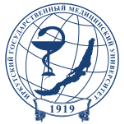 При поддержке:ИНФОРМАЦИОННОЕ ПИСЬМОУВАЖАЕМЫЕ КОЛЛЕГИ!Приглашаем Вас принять участие в Международной научно-практической конференции «СОВРЕМЕННОЕ МЕДИЦИНСКОЕ ОБРАЗОВАНИЕ. ДОСТИЖЕНИЯ, ПРОБЛЕМЫ, ПУТИ РЕШЕНИЯ», которая будет проводиться 14-15 ноября 2024 года в ФГБОУ ВО «Иркутский государственный медицинский университет» Минздрава России, г. Иркутск.В ходе конференции планируется обсуждение вопросов медицинского и фармацевтического образования, практического здравоохранения, поиск путей решения задач молодежной политики, обмен результатами научных исследований. Формат проведения: гибридныйФормы участия:Выступление с устным докладом на пленарном или секционном заседании.Выступление с устным докладом и публикация тезисов в сборнике материалов конференции.Предоставление видеозаписи доклада для включения в пленарное или  секционное заседание.Публикация тезисов в сборнике материалов конференции.Участие в работе конференции в качестве слушателя (без выступления).Целевая аудитория: сотрудники российских и зарубежных научных, образовательных, медицинских организаций, заинтересованные в повышении качества медицинского и фармацевтического образования, аспиранты, ординаторы, магистранты, студентыЯзыки конференции: русский, английский. Регламент работы конференции:Доклад на пленарном заседании – 20 мин.Доклад на секционном заседании – 10-15 мин.Выступление на круглом столе, участие в дискуссии – 5 мин. Основные направления конференции (секции):1. Современное медицинское образование: траектория развития 2. Клиническая медицина: современные тенденции развития 3. Стоматология: достижения науки и практики 4. Актуальные проблемы материнства и детства 5. Гигиенические и экологические проблемы профилактической медицины 6. Фармация: образование, наука и практика 7. Молодежная политика: современное состояние и ресурсы развития в образовательной организации По итогам конференции планируется выпуск сборника тезисов с размещением в РИНЦ http://elibrary.ru Регистрация на участие в конференции по ссылке: https://irkgmu.ru/ismu/page_conf_send_.php?id=8264 Прием заявок на участие в конференции: с 01.05.2024 г. до 20.09.2024 г. Участие в конференции и публикация тезисов осуществляется на безвозмездной основе.Бронирование проживания осуществляется иногородними участниками самостоятельно.Основная площадка проведения конференции: г. Иркутск, ул. Красного Восстания, 2. Санитарно-гигиенический корпус ИГМУ.Требования к оформлению тезисов:Тезисы должны удовлетворять требованиям оригинальности и не допускать плагиата. Предоставленные тезисы не должны быть ранее опубликованы и не могут быть одновременно предоставлены для публикации в иные сборники. Внесение изменений после утверждения тезиса не предусмотрено. Тезисы, оформленные не по требованиям, к рассмотрению не принимаются!К публикации принимается не более 2 тезисов от первого автора, количество соавторов не более 3.Объем основного текста тезисов (без названия и автора) – 3 000 знаков с пробелами. Если объем тезисов превышает установленную норму, Вам необходимо уменьшить количество символов до указанного выше количества знаков.Шрифт – 12 пт. Гарнитура шрифта – Times New Roman. Межстрочный интервал – 1,5.В оформлении тезисов следует придерживаться Приложения 1.Не использовать в заголовке аббревиатуры и сокращения, кроме общепринятых.В тексте тезисов не должны содержаться рисунки, графики, диаграммы и другие.Редколлегия оставляет за собой право отклонять материалы, которые не отвечают тематике, требованием оформления и срокам предоставления рукописей. К тезису прилагаются сведения об авторе: Предоставляя тезисы к публикации, автор автоматически дает согласие на обработку своих персональных данных.По вопросам участия в Конференции обращаться:Корогодина Изабелла Викторовна, ведущий специалист по научно-организационной работе научного отдела ФГБОУ ВО ИГМУ Минздрава России, к.филол.н., доцент, e-mail: conf.igmu@mail.ru   ПримерОФОРМЛЕНИЕ ТЕЗИСАДОЛЯ ИНОСТРАННЫХ СТУДЕНТОВ – ЦЕЛЕВОЙ ПОКАЗАТЕЛЬ ДЕЯТЕЛЬНОСТИ УНИВЕРСИТЕТАТ.С. КрупскаяИркутский государственный медицинский университет, ИркутскТекст, текст, текст….Министерство здравоохранения Российской Федерации Федеральное государственное бюджетное образовательное учреждение высшего образования«ИРКУТСКИЙ ГОСУДАРСТВЕННЫЙ МЕДИЦИНСКИЙ УНИВЕРСИТЕТ»(ФГБОУ ВО ИГМУ Минздрава России)Министерство здравоохранения Российской ФедерацияМинистерство здравоохранения Иркутской областиМинистерство образованияИркутской областиМинистерство здравоохранения Республики БурятияПолные ФИОУченое звание,Ученая степеньДолжность и место работыАдрес электронной почты